Innovation & Startup Policy GCT (ISP – GCT)Vision of ISP – GCTThe vision of Innovation & Startup Policy of GCT isCreate entrepreneurs capable of providing commercially viable and ethically correct technical solutions to societal needs.Mission of ISP – GCT ;The mission of Innovation and Start up Policy of GCT areCreate awareness on innovation, startup, and entrepreneurship to the stakeholders of the institute through systematic academic activity.Set up and sustain an ecosystem to identify and nurture innovation and startup activities of students, faculties and alumni.Provide funding to viable innovative ideas and Encourage partnership from funding agencies to speedup Innovation and Startup.College Vision & Mission for Reference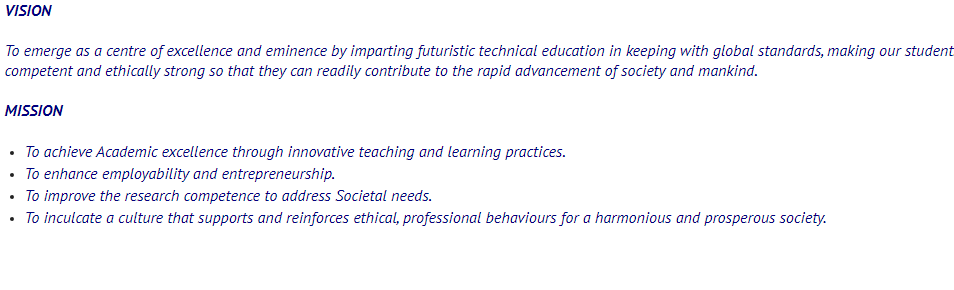 Objectives of ISP- GCT:The objectives of the Innovation and Startup policy of GCT areTo impart the skill of innovative thinking through training programs and academic activities like workshops, symposium, etc to students, faculty and other stake holders involved.Assess and identify innovative and startup ideas periodically to provide necessary support.Collaborate with the inventor, parent institution and the funding agency to market the idea / product. Impact assessment of objectives (Rough guideline)ObjectiveAssessment criteriaImpact measurementObj 1No of training programs conductedNo of raw ideas originatedObj 2No of assessment meetings / hackathon, bootcamps, pitchfest conductedNo of raw ideas converted into startup.Achievement in state level /  national competitionObj 3Collaboration with funding agencyAgreements / MOU with funding agency.Fund received.No of startup  with other academic institution / industry.